МУНИЦИПАЛЬНОЕ БЮДЖЕТНОЕ ОБЩЕОБРАЗОВАТЕЛЬНОЕ УЧРЕЖДЕНИЕ«НАЧАЛЬНАЯ ШКОЛА – ДЕТСКИЙ САД №66»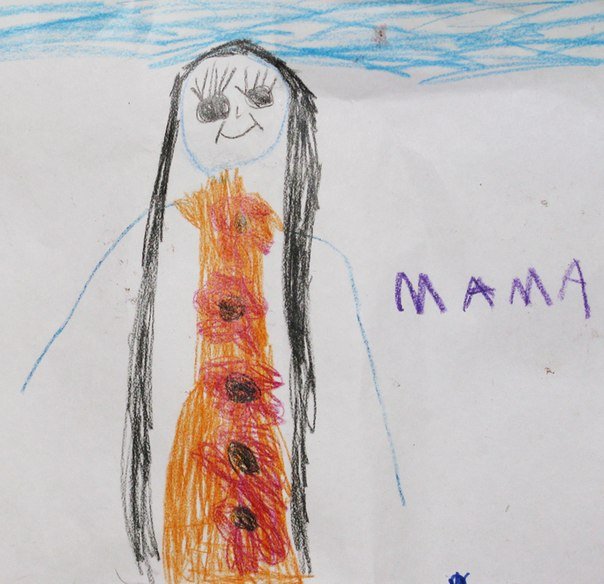 Программаподдержки психолого – педагогической компетенции родителей «ВМЕСТЕ МЫ -СИЛА».Составители: педагог – психолог                                                                                                                                                                                                                                                                                   М.Ш.Кавтарова                                                                                                                                                                                                                                              директор                                                                                                                                                                                                                                                                                                           А.В.КеримоваМАХАЧКАЛА 2019г.Информационная карта программыСодержание программыИнформационная карта программы…………………………………………………….2Содержание программы…………………………………………………………………...Введение……………………………………………………………………………………..Концептуальные основания программы……………………………………Цель, задачи, предполагаемый результат…………………………………..Механизм реализации программы…………………………………………..Календарно- тематическое планирование………………………………….Ресурсное обеспечение ………………………………………………………...Приложение……………………………………………………………………..Список литературы………………………………………………………………………..ВведениеОбществу необходимы люди, которые способны активно, творчески подходить к решению различных задач и без труда находить выход из сложившейся ситуации в нашем постоянно меняющемся мире. Поэтому изучение возможностей развития детско – родительских отношений на разных этапах онтогенеза является чрезвычайно актуальным, как для психологической науки, так и для педагогической практики. Дошкольный  возраст – время, когда закладываются основы физического, психического, личностного развития человека. Однако в современной практике воспитания детей часто не реализуются огромные резервы старшего дошкольного возраста. С одной стороны, многие родители  до сих пор рассматривают этот период жизни ребёнка как время преимущественно физического развития и физиологического созревания (обеспечение правильным питанием, проведение гигиенических процедур и пр.). Такой подход не позволяет в полной мере развивать потенциальные возможности детей.Важным для развития ребенка старшего дошкольного возраста представляет общение с близким взрослым, является необходимым условием его полноценного развития. В отечественной психологии развитие рассматривается как присвоение ребенком знаний и опыта, накопленных человечеством, где носителем этого опыта на первых порах выступает мать или другой близкий взрослый.В связи с большим количеством обращений в количеством обращений родителей,  в консультационный центр, связанных с вопросами развития и воспитания детей старшего дошкольного возраста, проведенным (соц. опросом) родителей детей данного возраста, возникла необходимость в создании программы «ВМЕСТЕ МЫ -СИЛА».          Основная цель определения уровня психолого – педагогической компетентности родителей и их отношение к посещению совместно с детьми развивающих занятий.Получились следующие результаты:- 80% не знает возрастных особенностей детей старшего дошкольного  возраста;- для 80% мам недостаточно информации о развитии детей данной категории;- 55 % родителей согласились бы посещать развивающие занятия под руководством психолога.Таким образом, согласно проведенному социологическому опросу, мы выявили (подтвердили) потребность родителей в профессиональной помощи специалиста (педагога – психолога) в вопросах воспитания и развития ребенка. Развивающие занятия проводятся на базе  МУНИЦИПАЛЬНОГО  БЮДЖЕТНОГО ОБЩЕОБРАЗОВАТЕЛЬНОГО УЧРЕЖДЕНИЯ «НАЧАЛЬНАЯ ШКОЛА – ДЕТСКИЙ САД №66»    , педагогом – психологом М.Ш.Кавтаровой, два раза в неделю. Продолжительность занятий 40 минут. Курс рассчитан на 20 занятий. Ежегодно общее число детей и родителей, посещающих группы развития –10 семей ( 10 родителей и 10 детей).Технологии, используемые в проекте:педагогика сотрудничества;личностно – ориентированная технология;интерактивные методы;АРТ-терапия.Идея данной программы - в разработке новых форм работы с родителями детей старшего дошкольного  возраста на основе интеграции существующих психолого -  педагогических знаний, технологий и развивающих методик.Особенностью данной программы является то, что  познавательное  развитие ребенка   происходит через родителей.Концептуальные основания программыВ психологии и педагогике доказаны уникальность, неповторимость и огромное значение дошкольного возраста для всей последующей жизни человека. Возрастная психология располагает разносторонними сведениями о состоянии и динамике познавательных процессов у детей дошкольного возраста. Проблема особенностей познавательного развития, создания условий, эффективно влияющих на формирование познавательной активности детей дошкольного возраста, на протяжении многих лет занимает одно из ведущих мест в педагогических и психологических исследованиях. К ней обращались многие педагоги и психологи прошлого, как отечественные (П.П. Блонский, В.П. Вахтеров, П.Ф. Каптерев, Е.И. Конради, А.А. Смирнов и др.), так и зарубежные (Д. Болдуин, Д. Брунер, К. Бюлер, Э. Клапаред, Ж. Пиаже, В. Штерн и др.). Современные психологи изучали различные аспекты проблемы познавательного развития дошкольников: формирование познавательных интересов у детей разного возраста (Л.И. Божович, Л.С. Выготский, А.В. Запорожец, Н.Г. Морозова, В.Н. Мясищев, Н.Н. Поддьяков, А.И. Сорокина, Г.И. Щукина и др.), особенности проявления познавательной потребности у детей (Д.Б. Богоявленская, B.C. Юркевич), возрастную специфику проявления детской любознательности (Д.Б. Годовикова, В.Г. Иванов, Г. Лямина), процесс появления и развития детских вопросов (Н. Бабич, Л.Н. Галигузова, Л.Ф. Захаревич, Е.О. Смирнова, А.И. Сорокина, Н.Б. Шумакова). В ряде работ раскрываются условия и направления педагогической деятельности по развитию познавательных интересов в дошкольном возрасте (В.В. Барцалкина, Л.Н. Вахрушева, Н.С. Денисенкова, Т. Куликова, М.И. Лисина, Л. Маневцова, М.В. Марусинец, Л.Ф. Островская, Н.В. Пророк, Е.О. Смирнова, Р.Д. Тригер и др.). Исследователи выделяют целый спектр составляющих сформированности у ребенка познавательного отношения к окружающему, где наиболее значимыми выступают познавательная активность и познавательный интерес. В работах Л.С. Выготского М. И. Лисиной, Е.И. Щербакова, Г. И. Щукиной выделены условия формирования познавательной активности детей: своевременное и адекватное соотнесение познавательных интересов с предметом, их стимулирование и развитие во всех сферах деятельности ребенка, отбор форм и методов работы с детьми, учет личностных особенностей ребенка.Возникающие эмоциональные взаимоотношения между близкими взрослыми, как правило, матерью и ребенком, отражаются на внешнем и внутреннем состоянии партнеров. Качество этих отношений связано с направленностью отношений либо на поддержание контакта, либо на его избегание. Однако на практике обнаруживается недостаточное осознание важности периода дошкольного возраста жизни человека. Более того, отмечается снисходительное отношение к проблемам данного возраста со стороны родителей.Многочисленные исследования показали, что при адекватном общении ребёнка со взрослыми и обеспечении условий для успешного развития предметной деятельности в раннем возрасте закладываются наиболее важные и фундаментальные человеческие способности и личностные качества, такие как любознательность, настойчивость, доверие к людям, уверенность в себе и др. Многое в дальнейшей жизни и характере человека зависит от того, как прошло его раннее детство, насколько полно были реализованы богатейшие возможности этого периода.Современные научные данные свидетельствуют о том, что к детям дошкольного возраста не применимы многие методы и приёмы обучения, которые используют в работе со школьниками: чисто словесные объяснения, инструкции, фронтальные занятия не достигают своей цели. Для детей дошкольного возраста необходимы особые педагогические воздействия, которые отвечают их потребностям и возможностям и способствуют полноценному развитию.2. Цель, задачи, предполагаемый результат программыЦель программы: Повышение психолого- педагогической компетенции молодых родителей, и выбора   адаптивных, функциональных путей и сензитивных  методов воспитания детей старшего дошкольного возраста.Задачи программы:Расширение психолого-педагогической компетентности родителей по вопросам воспитания и развития детей старшего дошкольного возраста.Развитие социальных и коммуникативных умений у детей старшего дошкольного возраста (путем взаимодействия с детьми и с взрослыми по средствам интерактивных методов работы и АРТ- терапии).Развитие познавательной активности детей старшего дошкольного возраста. Своевременное диагностирование детей, нуждающихся в помощи.Прогноз программы: Повышение психолого – педагогической компетентности родителей в вопросах путей и методах воспитания детей  старшего дошкольного возраста  , возрастных и  индивидуальных психологических особенностей детей.Предполагаемые результаты программы:Родители: Повышение родительской ответственности за судьбу ребенка и его активности в отношениях с сотрудниками детского сада.Повышение уровня родительской психолого- педагогической компетенции.           Расширение знаний, касающихся адаптивных, функциональных путей и сензитивных  методов воспитания детей старшего дошкольного возрастаДети:повышение уровня сплоченности в группе детей;улучшение эмоционального климата в группе;развитие познавательных процессов;активизация речевых процессов;развитие игровых и рисуночных навыков;развитие навыков общения и взаимодействия с взрослыми и сверстниками. Методологические принципы программы: - принцип личностного подхода (развитие личности рассматривается в единстве и взаимосвязи с физическим и общим психическим развитием ребенка. Взаимодействие с ребенком опирается на естественные процессы и проходит в зоне ближайшего развития ребенка, в атмосфере признания ценности его творческого потенциала, уникальности его личности и права на уважение его потребностей.);- комплексности (сочетание различных направлений и форм занятий);-  этнологический (воспитание, на наш взгляд, должно строиться с опорой  на народные традиции)- психодинамический подход (концепция психологического консультирования семьи М.Бовена и концепцию контекстной психологической помощи семье Д.Ульриха3. Механизмы реализации программыПрограмма  развития детей с очевидностью предполагает активное участие взрослых . Этот курс предлагается в качестве помощи родителям: на занятиях они могут познакомиться с методами и способами обучения, узнают, чем заниматься с ребенком самостоятельно.Все методики  развития, используемые на занятиях, предлагаются в интересной  форме, опираются на естественные законы развития детей данного возраста. В подаче материала присутствует определенная логика - от простого к сложному.Формирование у детей элементарной системы знаний  происходит во взаимодействии и общении, с использованием методов этно - педагогики, в которых ярко, эмоционально, колоритно отражены представления о мире. Обращается внимание малышей на изменения в живой и неживой природе в разные времена года.В творческом плане программа предусматривает знакомство со всеми доступными видами творчества: рисованием, лепкой, аппликацией, работе с природным материалом.Для реализации данной программы, планируется набор группы, состоящей из 2-3 пар родителей детей.Занятия проводятся 1 раз в неделю. Длительность занятий составляет 40 минут. На первом занятии руководитель группы знакомит участников с основными правилами, члены группы представляются друг другу, родители заполняют: « Анкета для родителей», с целью определения уровня развития своего ребенка. Второе занятие посвящено изучению психологом реального развития ребенка в соответствии с возрастом, а так –же проводятся групповые дискуссии: впечатления о первом занятии, индивидуальные цели участия в группе ( техника «ассоциаций» и «горячий стул».В программу занятий  входят:Церемония приветствия и прощания, которые остаются неизменными на протяжении всего цикла занятий. Они позволяют ощутить целостность и завершенность процесса.Совместная деятельность родителя и ребенка (занятие).Собственное занятие – 10- 20 минут, в зависимости от особенностей ребенка и его индивидуальных способностей.	В этот период времени включается организационный момент (приветствие), инструкция для родителей и само развивающее занятие, с использованием методических приемов, вызывающих интерес ребенка к выполняемой деятельности и позволяющих сохранить его в процессе всего занятия.	Данное занятие включает в себя обязательно: гимнастику, продуктивную деятельность, музыкально- ритмическую часть, коммуникативные игры, упражнения на развитие общей моторики детей. При необходимости, на занятиях используются персонажи кукольного театра.3. 	Консультирование родителей – выяснение понимания родителями целей и задач проведенного занятия, составление программы работы с ребенком дома на неделю, получение обратной связи по результатам предыдущего «домашнего» задания.свободная деятельность ребенка – ребенку дают на выбор игры и игрушки, предоставляют возможность самому организовать свой игровой процесс, при этом вмешательство взрослых в игру сводится к минимуму (вмешательство может иметь место только при нарушении безопасности ребенка).Эти два вида деятельности осуществляются параллельно друг другу.4. Заключительный этап – 3 минуты.В него входят уборка помещения и наведения в нем порядка (участвуют дети, родители и психолог), прощание.Совместное пребывание в группе родителей и детей становится мощным фактором оптимизации процесса развития. С одной стороны, ребенок получает возможность эмоционально комфортно чувствовать себя в новой для него социально-предметной среде, отличающейся от семейной обстановки, и постепенно, в соответствии со своими индивидуальными особенностями, выстраивать взаимоотношения с детьми и взрослыми, осваивать новые разновидности действий. С другой стороны, родитель, осознавая значимость целенаправленной педагогической работы с ребенком, овладевая ее содержанием и методикой, получает возможность обогащать условия жизнедеятельности малыша в домашней обстановке. Для оценки эффективности реализации программы была разработана анкета – опросник  для родителей, как анкета обратной связи. Эту анкету родители заполняют анонимно. Такой подход к заполнению дает возможность искренне ответить на вопросы анкеты. Данная анкета позволяет ведущему увидеть динамику развития эмоциональных взаимоотношений, динамику развития ребенка, повышение психолого- педагогической компетентности родителей, сильные и слабые стороны работы группы.Тематический план занятий.                                                                                                                                                                                                                                    Ресурсное обеспечениеЗанятия проводятся в помещении, согласно требованием санитарно – гигиенических норм и правил.Комната для проведения занятий должна быть оборудована следующим образом, недолжно быть лишней мебели, игрушек. Комната должна быть просторной, желательно с ковром на полу для проведения двигательных техник.Основные материалы и оборудование:- столы;- музыкальный центр;- мыльные пузыри;- мячи;- воздушные шары;- материалы для творчества:При свободном владении материалом и четкой организации может работать один специалист, обладающий следующими качествами:- опыт работы с детьми старшего дошкольного  возраста, знание их возрастных особенностей;- способность дать консультацию родителям по вопросам воспитания и развития ребенка;- чуткость, эмоциональность, внимательность к детям и родителям во время занятия.Приложение 1Анкета для родителейПриложение 2Приложение 2Анкета – опросник для родителей по завершении занятийСписок литературы.1. Горюнова Т. М. Развитие детей раннего возраста: Анализ программы дошкольного образования.- М.: ТЦ Сфера, 2009.- 128 с. – (Программы ДОУ; Приложение к журналу «Управление ДОУ») (8).2.Овчарова Р.В. «Психология родительства»- М. АКАДЕМА 2005г 3.  Кроха: Пособие по воспитанию, обучению и развитию детей до трех лет: Учеб.- метод. пособие для дошк. образоват. учреждений и семейн. воспитания / Г. Г. Григорьева и др. – М. : Просвещение, 2003. – 253 с.5. Хомякова Е.Е. комплексные развивающие занятия с детьми дошкольного возраста.- СПб.: «Издательство «Детство-Пресс» 2011.-128с.5. Шорохова О. А. Речевое развитие ребенка: Анализ программ дошкольного образования. – М.: ТЦ Сфера, 2009.- 128 с.- (Программы ДОУ; Приложение к журналу «Управление ДОУ») (5).Название программыПрограмма подготовки психолого- педагогической компетенции родителей «ВМЕСТЕ МЫ -СИЛА».Автор программыпедагог-психолог М.Ш.Кавтарова, директор А.В.КеримоваРуководитель программыдиректор А.В.Керимова Территория представившая программуКировский  район, город МахачкалаНазвание проводящей организацииМУНИЦИПАЛЬНОЕ БЮДЖЕТНОЕ ОБЩЕОБРАЗОВАТЕЛЬНОЕ УЧРЕЖДЕНИЕ «НАЧАЛЬНАЯ ШКОЛА – ДЕТСКИЙ САД №66»Адрес, телефон367032, Республика Дагестан, г. Махачкала, ул.  М. Гаджиева д.198 «а» т.:(8722) 69 – 17 – 82 Цель программыПовышение психолого- педагогической компетенции молодых родителей, и выбора   адаптивных, функциональных путей и сензитивных  методов воспитания детей старшего дошкольного возраста.Задачи программыРасширение психолого-педагогической компетентности родителей по вопросам воспитания и развития детей  старшего дошкольного возраста.Развитие социальных и коммуникативных умений у детей  старшего дошкольного возраста (путем взаимодействия с детьми и с взрослыми  по средствам интерактивных методов работы и  АРТ- терапии).Развитие познавательной активности детей старшего дошкольного возраста. Своевременное диагностирование  детей, нуждающихся в  помощи.Прогноз программыПовышение психолого – педагогической компетентности родителей в вопросах путей и методах воспитания детей  старшего дошкольного возраста  , возрастных и  индивидуальных психологических особенностей детей.Ожидаемый результатРодители:Повышение родительской ответственности за судьбу  ребенка и его активности в отношениях с сотрудниками детского сада.Повышение уровня родительской психолого- педагогической компетенции. Расширение знаний, касающихся адаптивных, функциональных путей и сензитивных  методов воспитания детей старшего дошкольного возраста Дети:повышение уровня сплоченности в группе детей;улучшение эмоционального климата в группе;развитие познавательных процессов;активизация речевых процессов;развитие игровых и рисуночных  навыков;развитие навыков общения и взаимодействия с взрослыми и сверстниками.Сроки проведенияВ течение года (октябрь – май).1. Подготовительный этап (сентябрь).2. Основной этап (октябрь – декабрь; февраль – апрель)3. Этап рефлексии (май).4. Этап последействия.Место проведенияРеспублика Дагестан, г. Махачкала , МУНИЦИПАЛЬНОЕ БЮДЖЕТНОЕ ОБЩЕОБРАЗОВАТЕЛЬНОЕ УЧРЕЖДЕНИЕ «НАЧАЛЬНАЯ ШКОЛА – ДЕТСКИЙ САД №66»Кадровое обеспечениеПрограмма реализуется:Педагогом - психологом М.Ш. Кавтаровой, директором А.В.Керимова Общее число детей и родителейЕжегодно группа родителей и детей (20 человек)Условия участия в программеУчастниками являются родители, имеющие детей старшего дошкольного возраста  (5 -7 лет)Краткое содержание программыПрограмма включает в себя 20 занятий для родителей с детьми . старшего дошкольного возраста  Курс рассчитан на 3 месяца. Занятия проходят 2 раза в неделю. Все занятия имеют гибкую структуру, с учетом возрастных особенностей ребенка, ориентируясь на уровень развития детей. Каждое занятие включает в себя несколько этапов:- приветствие- продуктивная деятельность (ИЗО,  аппликация)- двигательные гимнастики- свободная деятельность ребенка- консультирование родителейИстория осуществления программыВ связи с большим количеством обращений родителей,  в консультационный центр, связанных с вопросами развития и воспитания детей старшего дошкольного возраста, проведенным (соц. опросом) родителей детей данного возраста, возникла необходимость в создании программы «ВМЕСТЕ МЫ -СИЛА». ПоследействиеРеализация программы «ВМЕСТЕ МЫ -СИЛА» может привестиК позитивным изменениям:Овладение приемами взаимодействия с  детьми старшего дошкольного возрастаУмение замечать и принимать индивидуальные проявления ребенкаПовышение уровня родительской психолого- педагогической компетенции Умение быть активным соучастником ребенка в его деятельностиРасширение знаний, касающихся адаптивных, функциональных путей и сензитивных  методов воспитания детей старшего дошкольного возраста.Своевременное выявление детей, имеющих отклонения в развитии.К негативным изменениям:несистематическое посещение занятийне прохождение курса программы до концаКомпенсаторные меры:согласование с родителями время проведения занятий и дня недели;на организационной встрече мотивирование родителей, объяснении, что для эффективности реализации программы,  необходимо регулярно посещать  занятия.ТемаЦельУпражненияКоличество часов1.Знакомство с родителями- познакомиться с родителями- сформировать мотивацию к совместной деятельности- создать положительный настрой на последующие занятия Анкетирование, когнитивно –поведенческий тренинг22. Тесты психического развития детей- познакомиться с детьми- определить уровень развития ребенка           Этюд «Ласковое солнышко»Тест на понимание инструкцииРодительские тесты техника «ассоциаций» и «горячий стул».23. Рассказ о прошлом- Выявить отношение к социуму, - о линиях притяжения и отталкивания в группе;-совместная работа («Рисуем вместе» арт – терапия)Ролевая игра «Мостик через ущелье»Психогимнастические приемы (тренировка невербального взаимодействия), «гравитационный стресс» ( проверка  и повышение доверия группе)44. « Осознанное родительство»- осознание себя родителем, своей роли, сопричастности в семье и процессам, происходившим в ней;-повышение родительской компетентности;-развитие компонентов интегральной психологической структуры родительства. - проведение тренинга, в котором соединены элементы психолого – акмеологического тренинга зрелого отцовства и материнства;-  («Рисуем вместе» арт – терапия, на песке) 55. « Семь шагов»- формирование и развитие чувства родительской любви;- развивать речь;- усиление конструктивных факторов;- ослабление деструктивных.Упражнение «Свеча»Упражнение «Скульптура семьи»Упражнение «Доверительное падение»Упражнение «Родительские позы»Упражнение «Сообщения»Упражнение « Заключение контракта»-  («Рисуем вместе» арт – терапия, на воде) 46. Совместные занятия с логопедом- определить уровень развития речи- развитие доступных ребенку речевых проявлений- развивать артикуляционный аппаратУпражнения с логопедомАртикуляционная гимнастика-  («Рисуем вместе» арт – терапия) 27. Совместная экскурсия в музей - расширить и закрепить представления о жизни дагестанцев;- расширить словарный запас названиями  элементов костюмов;- развитие речи   народными пословицами и поговорками Упражнение « Вместе мы - сила»1Итого:201Ф.И. ребенка2Дата рождения3Ф.И.О. мамы4Ф.И.О. отца5Домашний адрес6Контактные телефоны7Цель посещения занятий8Дата заполнения1.Возраст ребенка2.Пол:Пол:3.Изменились ли Ваши взгляды и приоритеты в вопросах воспитания и развития ребенка за время посещения Вами группы, опишите как:Изменились ли Ваши взгляды и приоритеты в вопросах воспитания и развития ребенка за время посещения Вами группы, опишите как:3.3.4.Изменились ли Ваши отношения с ребенком, если да, то как:Изменились ли Ваши отношения с ребенком, если да, то как:4.4.5.Какие фрагменты занятия Вам кажутся наиболее значимыми:Какие фрагменты занятия Вам кажутся наиболее значимыми:5.5.6.Какие изменения произошли в развитии Вашего ребенка:Какие изменения произошли в развитии Вашего ребенка:6.6.7.Что для Вас в работе группы было наиболее ценным и интересным:Что для Вас в работе группы было наиболее ценным и интересным:7.7.8.Ваши пожелания психологу по работе группы:Ваши пожелания психологу по работе группы:8.8.